Section 2Role Profile 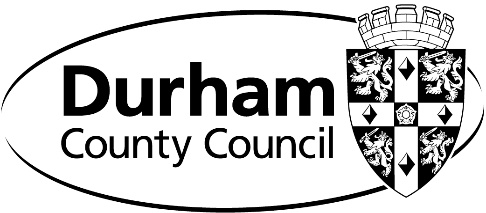 Section 1Role Profile Section 1Role Profile Section 1Role Profile Section 1Job TitleStrategic Manager – Residential Services for Children in CareServiceChildren & Young People’s ServiceGradeBand 1Service AreaChildren’s Social Care Reporting toHead of Children’s Social Care Head of Children’s Social Care Head of Children’s Social Care Politically RestrictedThe Council has designated that this post is not politically restricted in accordance with the requirement of section 1(5) of the Local Government and Housing Act 1989 and by regulations made from time to time by the Secretary of State.The Council has designated that this post is not politically restricted in accordance with the requirement of section 1(5) of the Local Government and Housing Act 1989 and by regulations made from time to time by the Secretary of State.The Council has designated that this post is not politically restricted in accordance with the requirement of section 1(5) of the Local Government and Housing Act 1989 and by regulations made from time to time by the Secretary of State.Disclosure & Barring ServiceThis post is subject to Enhanced Disclosure.This post is subject to Enhanced Disclosure.This post is subject to Enhanced Disclosure.Purpose of the job:The post holder is responsible for providing strategic leadership for Residential Services for Children in Care, and will set the priorities, policy and direction of the team aligned to Corporate and Service priorities. They will be committed to ensuring the delivery of the highest possible quality of care and nurture to our children and young people. They will have responsibility for the leadership of residential services for children and young people with oversight of the 10 children’s homes currently within the portfolio; the continued improvement programme for the existing service as well as leading on the planned expansion and developments to support the sufficiency strategy.They will contribute to the wider service area management team and will lead by example in terms of embedding the vision, values and behaviours of the council. They will assume a corporate remit as appropriate and will engage with other service areas to achieve better outcomes for the council.Purpose of the job:The post holder is responsible for providing strategic leadership for Residential Services for Children in Care, and will set the priorities, policy and direction of the team aligned to Corporate and Service priorities. They will be committed to ensuring the delivery of the highest possible quality of care and nurture to our children and young people. They will have responsibility for the leadership of residential services for children and young people with oversight of the 10 children’s homes currently within the portfolio; the continued improvement programme for the existing service as well as leading on the planned expansion and developments to support the sufficiency strategy.They will contribute to the wider service area management team and will lead by example in terms of embedding the vision, values and behaviours of the council. They will assume a corporate remit as appropriate and will engage with other service areas to achieve better outcomes for the council.Purpose of the job:The post holder is responsible for providing strategic leadership for Residential Services for Children in Care, and will set the priorities, policy and direction of the team aligned to Corporate and Service priorities. They will be committed to ensuring the delivery of the highest possible quality of care and nurture to our children and young people. They will have responsibility for the leadership of residential services for children and young people with oversight of the 10 children’s homes currently within the portfolio; the continued improvement programme for the existing service as well as leading on the planned expansion and developments to support the sufficiency strategy.They will contribute to the wider service area management team and will lead by example in terms of embedding the vision, values and behaviours of the council. They will assume a corporate remit as appropriate and will engage with other service areas to achieve better outcomes for the council.Purpose of the job:The post holder is responsible for providing strategic leadership for Residential Services for Children in Care, and will set the priorities, policy and direction of the team aligned to Corporate and Service priorities. They will be committed to ensuring the delivery of the highest possible quality of care and nurture to our children and young people. They will have responsibility for the leadership of residential services for children and young people with oversight of the 10 children’s homes currently within the portfolio; the continued improvement programme for the existing service as well as leading on the planned expansion and developments to support the sufficiency strategy.They will contribute to the wider service area management team and will lead by example in terms of embedding the vision, values and behaviours of the council. They will assume a corporate remit as appropriate and will engage with other service areas to achieve better outcomes for the council.Key Result Area – CorporateTo drive organisational change and the transformational agenda by championing the organisational benefits and seeking to embed the application of the council’s core values of People Focused, Outcome Focused and Innovation and Empowerment which are built around a ‘One Council’ ethos;To strengthen and develop the culture of the council and promote the implementation of a ‘One Council’ approach. To support and seek out collaborative opportunities across the service, within the wider council and with appropriate partners.Key Result Area – LeadershipTo provide clear and visible leadership in a positive working environment;Contribute to the overall plan for the service, taking the lead role and advising on specialist areas of responsibility;Manage corporate and service projects and initiatives of varying complexity ensuring that the standard project management methodology is properly utilised. Provide opportunities for employees by encouraging cross-service and matrix working. Key Result Area – Service DeliveryEnsure service delivery is maintained in line with the corporate service design principles and establish the most effective level of service delivery attainable within the resources available;Develop and embed demand-side customer driven service design (‘outside-in’)Establish effective workforce planning arrangements which support medium to long term service delivery and take into account not only the human resource factors, but ties this into overall strategic plans, financial and budget considerations, environmental issues and legislative requirements/regulations and governance;Contribute as appropriate in the identification of commercial opportunities that can modernise service provision, improve service delivery and deliver MTFP savings options.Key Result Area – CorporateTo drive organisational change and the transformational agenda by championing the organisational benefits and seeking to embed the application of the council’s core values of People Focused, Outcome Focused and Innovation and Empowerment which are built around a ‘One Council’ ethos;To strengthen and develop the culture of the council and promote the implementation of a ‘One Council’ approach. To support and seek out collaborative opportunities across the service, within the wider council and with appropriate partners.Key Result Area – LeadershipTo provide clear and visible leadership in a positive working environment;Contribute to the overall plan for the service, taking the lead role and advising on specialist areas of responsibility;Manage corporate and service projects and initiatives of varying complexity ensuring that the standard project management methodology is properly utilised. Provide opportunities for employees by encouraging cross-service and matrix working. Key Result Area – Service DeliveryEnsure service delivery is maintained in line with the corporate service design principles and establish the most effective level of service delivery attainable within the resources available;Develop and embed demand-side customer driven service design (‘outside-in’)Establish effective workforce planning arrangements which support medium to long term service delivery and take into account not only the human resource factors, but ties this into overall strategic plans, financial and budget considerations, environmental issues and legislative requirements/regulations and governance;Contribute as appropriate in the identification of commercial opportunities that can modernise service provision, improve service delivery and deliver MTFP savings options.Key Result Area – CorporateTo drive organisational change and the transformational agenda by championing the organisational benefits and seeking to embed the application of the council’s core values of People Focused, Outcome Focused and Innovation and Empowerment which are built around a ‘One Council’ ethos;To strengthen and develop the culture of the council and promote the implementation of a ‘One Council’ approach. To support and seek out collaborative opportunities across the service, within the wider council and with appropriate partners.Key Result Area – LeadershipTo provide clear and visible leadership in a positive working environment;Contribute to the overall plan for the service, taking the lead role and advising on specialist areas of responsibility;Manage corporate and service projects and initiatives of varying complexity ensuring that the standard project management methodology is properly utilised. Provide opportunities for employees by encouraging cross-service and matrix working. Key Result Area – Service DeliveryEnsure service delivery is maintained in line with the corporate service design principles and establish the most effective level of service delivery attainable within the resources available;Develop and embed demand-side customer driven service design (‘outside-in’)Establish effective workforce planning arrangements which support medium to long term service delivery and take into account not only the human resource factors, but ties this into overall strategic plans, financial and budget considerations, environmental issues and legislative requirements/regulations and governance;Contribute as appropriate in the identification of commercial opportunities that can modernise service provision, improve service delivery and deliver MTFP savings options.Key Result Area – CorporateTo drive organisational change and the transformational agenda by championing the organisational benefits and seeking to embed the application of the council’s core values of People Focused, Outcome Focused and Innovation and Empowerment which are built around a ‘One Council’ ethos;To strengthen and develop the culture of the council and promote the implementation of a ‘One Council’ approach. To support and seek out collaborative opportunities across the service, within the wider council and with appropriate partners.Key Result Area – LeadershipTo provide clear and visible leadership in a positive working environment;Contribute to the overall plan for the service, taking the lead role and advising on specialist areas of responsibility;Manage corporate and service projects and initiatives of varying complexity ensuring that the standard project management methodology is properly utilised. Provide opportunities for employees by encouraging cross-service and matrix working. Key Result Area – Service DeliveryEnsure service delivery is maintained in line with the corporate service design principles and establish the most effective level of service delivery attainable within the resources available;Develop and embed demand-side customer driven service design (‘outside-in’)Establish effective workforce planning arrangements which support medium to long term service delivery and take into account not only the human resource factors, but ties this into overall strategic plans, financial and budget considerations, environmental issues and legislative requirements/regulations and governance;Contribute as appropriate in the identification of commercial opportunities that can modernise service provision, improve service delivery and deliver MTFP savings options.Key Result Area – Generic ManagementManage employees, relevant budgets and team/individual performance in accordance with council procedures and objectivesUse workforce planning data to inform the appropriate interventions for employee development and encourage progressions, as appropriate;Establish effective lines of communication and build working relationships with the team based around trust and empowerment;Effectively engage with the team/individual employees to make decisions within the remit of their work, to challenge appropriately and to think ‘outside the box’ in terms of improving service delivery;Lead by example in relation to continuous professional development;Actively encourage and lead by example in terms of smarter working initiatives and promote the use of technology to maximise productivity and service delivery;Ensure, as far as reasonably practicable, the health, safety and well-being of yourself and others within the workplace, including building levels of resilience and instigating interventions as appropriate;Ensure principles of equality and diversity are embraced and underpin all work for employees and service users.Key Result Area – Job SpecificTo ensure the Local Authority provides the highest quality of care to children and young people and meets the requirements of the regulator To ensure that children and young people make good progress and achieve good outcomes Management of all of the children’s homes associated with the care of our Looked After Children and Care Leavers within the Council.  This includes:9 Residential Children’s Homes and 1 short break home for children with a disability. Lead the improvement programme linked to the current serviceLead on the planned expansion of the service with the opening of new homes; the development of staying close pilots; the development of an innovative edge of care provisionRequired to be the Registered Individual with Ofsted for the regulated services within the portfolio;To work closely with colleagues in commissioning to understand local need and develop new services and provision for children and young people which meets the council’s sufficiency duty;Play a key role as decision maker in identifying appropriate resources for placements for Looked After Children and Care LeaversTake a lead role in the Looked After Children Strategic Partnership and in supporting the delivery of an effective Corporate Parenting Panel working closely with elected members; and all wider Council Elected Members;Work closely with a range of local statutory agencies, independent and voluntary services, including parents and young people, to ensure the delivery of social care services, including statutory dutiesDevelop and promote flexible, integrated, cross agency working and an outward focus that improves service delivery, jointly tackles local problems, maximises the use of external sources of funding and generates a real customer and community focus and a performance culture within the delivery of Children’s Services;Lead on developing and engaging our partners to build a strong and effective partnership that will contribute to the provision of support and services to meet the needs of children / parents and carers;Ensure that agreed projects are driven forward in a timely and appropriate manner with regular reporting through to the senior team;Monitor, evaluate and continually improve the effectiveness of the special projects;Take a lead in the planning of innovative and cross cutting services to meet the integration agenda and  build on productive partnership arrangements with key providers and statutory agencies;Take the lead strategic role in agreed areas and represent the council and Children’s Services in the appropriate mechanisms for joint working e.g. LSCB, Partnership Boards, strategic groups and the Children’s Partnerships;Management of safeguarding risks in relation to children and young people and be an effective decision maker;Undertake Senior Manager On Call duties out of hours, weekends and bank holidays;Undertake effective risk management on behalf of the council, both in relation to individual case management and in meeting national minimum standards required by the Care Standards Act 2000;Lead and participate in relevant policy and decision making forums;Deputise for the Head of Service as requiredThe above is not exhaustive and the post holder will be expected to undertake any duties which may reasonably fall within the level of responsibility of the post, as directed by the Head of Service.Key Result Area – Generic ManagementManage employees, relevant budgets and team/individual performance in accordance with council procedures and objectivesUse workforce planning data to inform the appropriate interventions for employee development and encourage progressions, as appropriate;Establish effective lines of communication and build working relationships with the team based around trust and empowerment;Effectively engage with the team/individual employees to make decisions within the remit of their work, to challenge appropriately and to think ‘outside the box’ in terms of improving service delivery;Lead by example in relation to continuous professional development;Actively encourage and lead by example in terms of smarter working initiatives and promote the use of technology to maximise productivity and service delivery;Ensure, as far as reasonably practicable, the health, safety and well-being of yourself and others within the workplace, including building levels of resilience and instigating interventions as appropriate;Ensure principles of equality and diversity are embraced and underpin all work for employees and service users.Key Result Area – Job SpecificTo ensure the Local Authority provides the highest quality of care to children and young people and meets the requirements of the regulator To ensure that children and young people make good progress and achieve good outcomes Management of all of the children’s homes associated with the care of our Looked After Children and Care Leavers within the Council.  This includes:9 Residential Children’s Homes and 1 short break home for children with a disability. Lead the improvement programme linked to the current serviceLead on the planned expansion of the service with the opening of new homes; the development of staying close pilots; the development of an innovative edge of care provisionRequired to be the Registered Individual with Ofsted for the regulated services within the portfolio;To work closely with colleagues in commissioning to understand local need and develop new services and provision for children and young people which meets the council’s sufficiency duty;Play a key role as decision maker in identifying appropriate resources for placements for Looked After Children and Care LeaversTake a lead role in the Looked After Children Strategic Partnership and in supporting the delivery of an effective Corporate Parenting Panel working closely with elected members; and all wider Council Elected Members;Work closely with a range of local statutory agencies, independent and voluntary services, including parents and young people, to ensure the delivery of social care services, including statutory dutiesDevelop and promote flexible, integrated, cross agency working and an outward focus that improves service delivery, jointly tackles local problems, maximises the use of external sources of funding and generates a real customer and community focus and a performance culture within the delivery of Children’s Services;Lead on developing and engaging our partners to build a strong and effective partnership that will contribute to the provision of support and services to meet the needs of children / parents and carers;Ensure that agreed projects are driven forward in a timely and appropriate manner with regular reporting through to the senior team;Monitor, evaluate and continually improve the effectiveness of the special projects;Take a lead in the planning of innovative and cross cutting services to meet the integration agenda and  build on productive partnership arrangements with key providers and statutory agencies;Take the lead strategic role in agreed areas and represent the council and Children’s Services in the appropriate mechanisms for joint working e.g. LSCB, Partnership Boards, strategic groups and the Children’s Partnerships;Management of safeguarding risks in relation to children and young people and be an effective decision maker;Undertake Senior Manager On Call duties out of hours, weekends and bank holidays;Undertake effective risk management on behalf of the council, both in relation to individual case management and in meeting national minimum standards required by the Care Standards Act 2000;Lead and participate in relevant policy and decision making forums;Deputise for the Head of Service as requiredThe above is not exhaustive and the post holder will be expected to undertake any duties which may reasonably fall within the level of responsibility of the post, as directed by the Head of Service.Key Result Area – Generic ManagementManage employees, relevant budgets and team/individual performance in accordance with council procedures and objectivesUse workforce planning data to inform the appropriate interventions for employee development and encourage progressions, as appropriate;Establish effective lines of communication and build working relationships with the team based around trust and empowerment;Effectively engage with the team/individual employees to make decisions within the remit of their work, to challenge appropriately and to think ‘outside the box’ in terms of improving service delivery;Lead by example in relation to continuous professional development;Actively encourage and lead by example in terms of smarter working initiatives and promote the use of technology to maximise productivity and service delivery;Ensure, as far as reasonably practicable, the health, safety and well-being of yourself and others within the workplace, including building levels of resilience and instigating interventions as appropriate;Ensure principles of equality and diversity are embraced and underpin all work for employees and service users.Key Result Area – Job SpecificTo ensure the Local Authority provides the highest quality of care to children and young people and meets the requirements of the regulator To ensure that children and young people make good progress and achieve good outcomes Management of all of the children’s homes associated with the care of our Looked After Children and Care Leavers within the Council.  This includes:9 Residential Children’s Homes and 1 short break home for children with a disability. Lead the improvement programme linked to the current serviceLead on the planned expansion of the service with the opening of new homes; the development of staying close pilots; the development of an innovative edge of care provisionRequired to be the Registered Individual with Ofsted for the regulated services within the portfolio;To work closely with colleagues in commissioning to understand local need and develop new services and provision for children and young people which meets the council’s sufficiency duty;Play a key role as decision maker in identifying appropriate resources for placements for Looked After Children and Care LeaversTake a lead role in the Looked After Children Strategic Partnership and in supporting the delivery of an effective Corporate Parenting Panel working closely with elected members; and all wider Council Elected Members;Work closely with a range of local statutory agencies, independent and voluntary services, including parents and young people, to ensure the delivery of social care services, including statutory dutiesDevelop and promote flexible, integrated, cross agency working and an outward focus that improves service delivery, jointly tackles local problems, maximises the use of external sources of funding and generates a real customer and community focus and a performance culture within the delivery of Children’s Services;Lead on developing and engaging our partners to build a strong and effective partnership that will contribute to the provision of support and services to meet the needs of children / parents and carers;Ensure that agreed projects are driven forward in a timely and appropriate manner with regular reporting through to the senior team;Monitor, evaluate and continually improve the effectiveness of the special projects;Take a lead in the planning of innovative and cross cutting services to meet the integration agenda and  build on productive partnership arrangements with key providers and statutory agencies;Take the lead strategic role in agreed areas and represent the council and Children’s Services in the appropriate mechanisms for joint working e.g. LSCB, Partnership Boards, strategic groups and the Children’s Partnerships;Management of safeguarding risks in relation to children and young people and be an effective decision maker;Undertake Senior Manager On Call duties out of hours, weekends and bank holidays;Undertake effective risk management on behalf of the council, both in relation to individual case management and in meeting national minimum standards required by the Care Standards Act 2000;Lead and participate in relevant policy and decision making forums;Deputise for the Head of Service as requiredThe above is not exhaustive and the post holder will be expected to undertake any duties which may reasonably fall within the level of responsibility of the post, as directed by the Head of Service.Key Result Area – Generic ManagementManage employees, relevant budgets and team/individual performance in accordance with council procedures and objectivesUse workforce planning data to inform the appropriate interventions for employee development and encourage progressions, as appropriate;Establish effective lines of communication and build working relationships with the team based around trust and empowerment;Effectively engage with the team/individual employees to make decisions within the remit of their work, to challenge appropriately and to think ‘outside the box’ in terms of improving service delivery;Lead by example in relation to continuous professional development;Actively encourage and lead by example in terms of smarter working initiatives and promote the use of technology to maximise productivity and service delivery;Ensure, as far as reasonably practicable, the health, safety and well-being of yourself and others within the workplace, including building levels of resilience and instigating interventions as appropriate;Ensure principles of equality and diversity are embraced and underpin all work for employees and service users.Key Result Area – Job SpecificTo ensure the Local Authority provides the highest quality of care to children and young people and meets the requirements of the regulator To ensure that children and young people make good progress and achieve good outcomes Management of all of the children’s homes associated with the care of our Looked After Children and Care Leavers within the Council.  This includes:9 Residential Children’s Homes and 1 short break home for children with a disability. Lead the improvement programme linked to the current serviceLead on the planned expansion of the service with the opening of new homes; the development of staying close pilots; the development of an innovative edge of care provisionRequired to be the Registered Individual with Ofsted for the regulated services within the portfolio;To work closely with colleagues in commissioning to understand local need and develop new services and provision for children and young people which meets the council’s sufficiency duty;Play a key role as decision maker in identifying appropriate resources for placements for Looked After Children and Care LeaversTake a lead role in the Looked After Children Strategic Partnership and in supporting the delivery of an effective Corporate Parenting Panel working closely with elected members; and all wider Council Elected Members;Work closely with a range of local statutory agencies, independent and voluntary services, including parents and young people, to ensure the delivery of social care services, including statutory dutiesDevelop and promote flexible, integrated, cross agency working and an outward focus that improves service delivery, jointly tackles local problems, maximises the use of external sources of funding and generates a real customer and community focus and a performance culture within the delivery of Children’s Services;Lead on developing and engaging our partners to build a strong and effective partnership that will contribute to the provision of support and services to meet the needs of children / parents and carers;Ensure that agreed projects are driven forward in a timely and appropriate manner with regular reporting through to the senior team;Monitor, evaluate and continually improve the effectiveness of the special projects;Take a lead in the planning of innovative and cross cutting services to meet the integration agenda and  build on productive partnership arrangements with key providers and statutory agencies;Take the lead strategic role in agreed areas and represent the council and Children’s Services in the appropriate mechanisms for joint working e.g. LSCB, Partnership Boards, strategic groups and the Children’s Partnerships;Management of safeguarding risks in relation to children and young people and be an effective decision maker;Undertake Senior Manager On Call duties out of hours, weekends and bank holidays;Undertake effective risk management on behalf of the council, both in relation to individual case management and in meeting national minimum standards required by the Care Standards Act 2000;Lead and participate in relevant policy and decision making forums;Deputise for the Head of Service as requiredThe above is not exhaustive and the post holder will be expected to undertake any duties which may reasonably fall within the level of responsibility of the post, as directed by the Head of Service.CorporateServiceMethod of AssessmentQualificationDegree in related professional area;Management qualification.Application formSelection processPre-employment checksExperienceExperience of implementing and managing change and business transformation, proactively pursuing continuous improvement;Experience of successful strategic management and the formulation and delivery of strategic objectives, plans and policies;Proven ability to manage a significant budget and meet financial efficiencies;Working with Members and Senior Officers, advising on specialist areas of responsibility;Strategic level planning and people management, including motivation, engagement, empowerment, performance management and development;Experience of managing complex projects and matrix management;Experience of implementing and delivering partnership working with both internal and external partners.Senior Management Experience in statutory children’s social careExtensive experience of the practice and management of children and family social work.Experience of  working closely with the regulator and managing regulated service provisionExperience of managing people and teamsExperience of change managementExperience of service improvement Experience of achieving excellent outcomes for children and young people within residential settingsApplication formSelection processPre-employment checksSkills and KnowledgeProject management, business transformation and change management skills;Ability to think analytically, strategically and creatively and to influence and manage change across management and professional boundaries;Understand and promote the application of digital technology to support and enhance service delivery;The ability to identify and exploit commercial opportunities for the benefit of the community and the council;Understand and apply the ‘One Council’ ethos and the values which underpin it;The ability to delegate effectively;Understand the strengths, motivations, aspirations and areas for development within the team and use this information to build resilience, manage talent and form positive working relationships built on trust which will empower, challenge and develop the team;Understand what constitutes good workforce planning and establish effective workforce planning arrangements which support medium to long term service delivery;Understand and apply the service design principles to ensure the most effective level of service delivery is maintained within the resources available;Problem solving and budget setting skills;Understanding of LEAN methodology;Political and cultural awareness and an understanding of the political context and environment of Local Government;Strong communication and presentation skills;Knowledge and understanding of Local Government statutory requirements.Commitment to delivering excellent care and support to children in careKnowledge of legislation, policy and best practice in relation to safeguarding children and young peopleKnowledge of regulations regarding delivery of care within children’s residential settingsKnowledge of best practice in delivering high quality residential care for children and young peopleKnowledge of national best practice in children’s social work practice Knowledge of Ofsted inspection frameworksApplication formSelection processPre-employment checksPersonal QualitiesProfessional in approach;Strategic thinker;Personal commitment;Flexible approach to work;Well organised and self-motivated;Resilient with strong self-awareness.Application formSelection processPre-employment checks